Contrat d’engagement « <Miels» « Saison 2020/2021»du 08/10/2020 au 20/05/2021Les signataires du présent contrat s’engagent à respecter les principes et engagements définis dans la charte des AMAP (Association pour le Maintien d’une Agriculture Paysanne), disponible auprès de l’association ou du réseau FAMAPPEngagements de l’apiculteur :Livrer  aux dates prévues sur le calendrier joint, des produits de qualité, issus de la production de sa miellerieÊtre transparent sur la qualité de ses miels, le mode de fixation du prix et ses méthodes de travail.Être présent aux distributions, donner régulièrement des nouvelles de sa production.Assister à l’AG de l’Amap si possibleAccueillir, sur l'exploitation, les adhérents à l’AMAP sur demande, et RDV .Engagements de l’adhérent :Être adhérent de l’AMAP du POTAGER, cotisation annuelle de 12€.Prépayer tous ses produits/son panier pour la saison en cours.Assurer au moins une permanence de distribution dans la saison.En cas d’absence, c’est à l’adhérent de s’assurer de trouver un remplaçant pour faire prendre son produit/son panier (trocpanier permet de  revendre ou d’échanger son produit  en écrivant un mail à trocpanier-amap-du-potager@googlegroups.com).Tout produit   non retiré ne pourra être récupéré.Dans la mesure du possible, participer régulièrement aux réunions de fin de saison, d'assemblée générale, et/ou  exceptionnelles.Engagements communs :Les partenaires s’engagent à partager les risques et bénéfices naturels liés à l’activité agricole, de transformation et à faire part au collectif des soucis rencontrés.Aucune décision entraînant un changement majeur dans les engagements ci-dessus ne sera prise sans concertation entre les consommateurs (ou leur représentant) et l’apiculteur.Miels proposés :Miel de printemps 500 gr ou 1 kgMiel d’été toutes fleurs 500 gr ou 1 kgMiel de tilleul de Picardie 500 gr ou 1 kgMiel de châtaignier 500 gr ou 1 kg Miel d’acacia 500 gr ou 1 kgMiel de forêt 500 gr ou 1 kgPrix : selon la grille tarifaire au verso Jour de distribution : les jeudis indiqués au verso, dans les locaux de  l’Auberge de Jeunesse, square des 4 chênes Amiens  AMAP du Potager3 Place Dewailly80 000 AMIENSRéférente: Francine Froment Port. 06.72.65.31.13Francine.froment@laposte.net amap@amapdupotager.frSite : www.amapdupotager.fr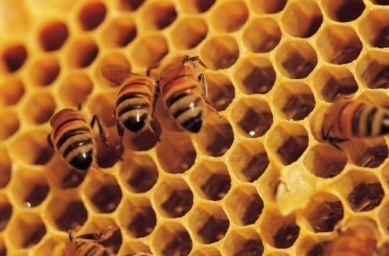 Entrepreneur individuelPHILIPPE BEQUETn° SIRET : 5398114480001529 route de Daours 80115 Pont NoyellePort. 06.86.53.77.11www.facebook.com/mielleriedelhalluetteEn cas de situation exceptionnelle (catastrophe climatique….) les conditions d’application de ce contrat pourrontêtre revues, avec la possibilité d'une diminution des quantités livrées aux jours fixés.  En cas de situation exceptionnelle (catastrophe climatique….) les conditions d’application de ce contrat pourrontêtre revues, avec la possibilité d'une diminution des quantités livrées aux jours fixés.  Au cas où la situation se prolongerait, une réunion spécifique, devra réunir les adhérents et le producteur. Vos choix :PRINTEMPS PRINTEMPS ÉTÉ ÉTÉ ÉTÉ TILLEULTILLEULTILLEULTILLEULTILLEULCHATAIGNIER  CHATAIGNIER  CHATAIGNIER  CHATAIGNIER  ACACIAACACIAACACIAVos choix :500G1KG500G1KG1KG500G500G1KG1KG1KG500G500G1KG1KG500G1KG1KGVos choix :6 €11 €6 €11 €11 €7 €7 €13 €13 €13 €7 €7 €13 €13 €8 €15 €15 €Qté :Qté :Qté :Qté :Qté :Qté :Qté :Qté :Qté :Qté :Qté :Qté :Qté :Qté :Qté :Qté :Qté :08/10/202010/12/202021/01/202118/03/2021total quantités : total en € : total général :     ……………………………………….total général :     ……………………………………….total général :     ……………………………………….total général :     ……………………………………….total général :     ……………………………………….Règlement à Philippe Béquet  …… chèques ou espècesRèglement à Philippe Béquet  …… chèques ou espècesRèglement à Philippe Béquet  …… chèques ou espècesRèglement à Philippe Béquet  …… chèques ou espèces Nombre de chèques : ________(possible 3)  MONTANTMONTANTMONTANTMONTANTMONTANTMONTANTOct. : chèque n°                                   Déc. : chèque n° Fév. : chèque n° Soit un total réglé de :Coordonnées ADHÉRENT(E) :Coordonnées ADHÉRENT(E) :Coordonnées ADHÉRENT(E) :Coordonnées ADHÉRENT(E) :Nom :Nom :Prénom :Prénom :Téléphone :Téléphone :Adresse E-mail (en majuscule SVP) :Adresse E-mail (en majuscule SVP) :o J’autorise l’association à communiquer mes coordonnées à d’autres adhérents de l’association.o J’autorise l’association à communiquer mes coordonnées à d’autres adhérents de l’association.o J’autorise l’association à communiquer mes coordonnées à d’autres adhérents de l’association.o J’autorise l’association à communiquer mes coordonnées à d’autres adhérents de l’association.o J’autorise l’association à communiquer mes coordonnées à d’autres adhérents de l’association.o J’autorise l’association à communiquer mes coordonnées à d’autres adhérents de l’association.o J’autorise l’association à communiquer mes coordonnées à d’autres adhérents de l’association.o Je m’inscris à trocpanier car je suis intéressé pour prendre le miel d’un autre adhérent en plus du mien, pendant ses absences (trocpanier-amap-du-potager@googlegroups.com).o Je m’inscris à trocpanier car je suis intéressé pour prendre le miel d’un autre adhérent en plus du mien, pendant ses absences (trocpanier-amap-du-potager@googlegroups.com).o Je m’inscris à trocpanier car je suis intéressé pour prendre le miel d’un autre adhérent en plus du mien, pendant ses absences (trocpanier-amap-du-potager@googlegroups.com).o Je m’inscris à trocpanier car je suis intéressé pour prendre le miel d’un autre adhérent en plus du mien, pendant ses absences (trocpanier-amap-du-potager@googlegroups.com).o Je m’inscris à trocpanier car je suis intéressé pour prendre le miel d’un autre adhérent en plus du mien, pendant ses absences (trocpanier-amap-du-potager@googlegroups.com).o Je m’inscris à trocpanier car je suis intéressé pour prendre le miel d’un autre adhérent en plus du mien, pendant ses absences (trocpanier-amap-du-potager@googlegroups.com).o Je m’inscris à trocpanier car je suis intéressé pour prendre le miel d’un autre adhérent en plus du mien, pendant ses absences (trocpanier-amap-du-potager@googlegroups.com).Ce contrat est établi en 2 exemplaires : un pour l’association et un pour l’adhérent.Ce contrat est établi en 2 exemplaires : un pour l’association et un pour l’adhérent.Ce contrat est établi en 2 exemplaires : un pour l’association et un pour l’adhérent.Ce contrat est établi en 2 exemplaires : un pour l’association et un pour l’adhérent.Ce contrat est établi en 2 exemplaires : un pour l’association et un pour l’adhérent.Fait à                        LeFait à                        LeNom et signature ADHÉRENT(E) :                                  Philippe Béquet Nom et signature ADHÉRENT(E) :                                  Philippe Béquet SignatureSignature